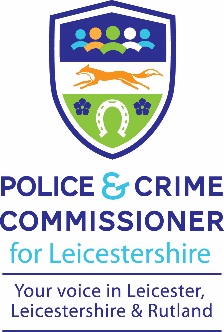 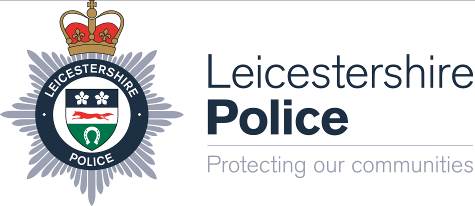 Leicestershire Youth Commission On Police and Crime 2016/2017:Application Form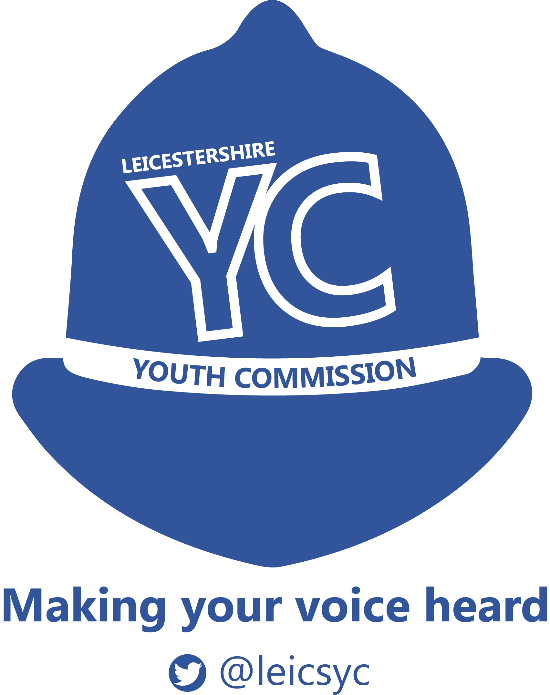 Youth Commission on Police and Crime for Leicester, Leicestershire and Rutland: Application Form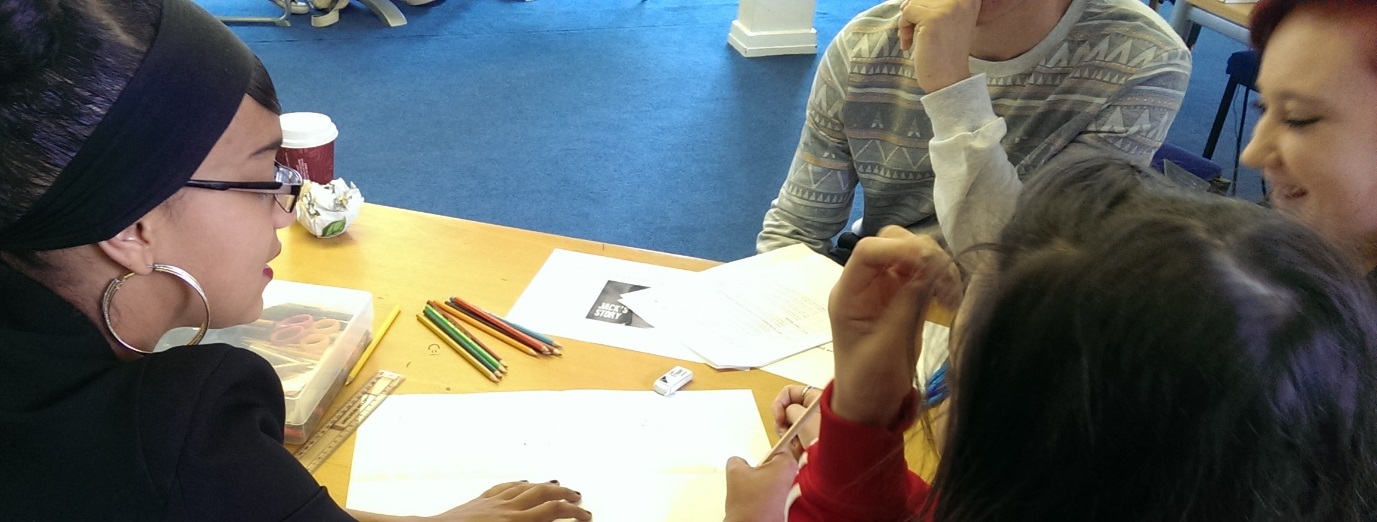 We are looking for applications from 14-25 year olds from Leicester, Leicestershire and Rutland. The role is open to anyone in this age group from one of these areas. Section 1: Your detailsNAME:						DATE OF BIRTH:				HOME ADDRESS:	
POST CODE:	EMAIL:		LANDLINE:			MOBILE:PRESENT OCCUPATION (Student at school, college, university, in work, unemployed): Please include name of School/College/University/Youth Organisation/EmployerNAMED PROFESSIONAL FROM AN ORGANISATION WHO WOULD SUPPORT YOUR APPLICATION (This could be a teacher, youth worker, tutor, lecturer, manager)If you are under 18 years old, please ask your parent/guardian/carer to provide the following details too. We will require written permission from them before we can confirm your place.NAME OF PARENTGUARDIAN/CARER:		HOME ADDRESS:	
POST CODE:EMAIL:				LANDLINE:		MOBILE:Section 2: More about youWhy do you want to join the Youth Commission on Police and Crime for Leicester, Leicestershire and Rutland?Why do you think you should be selected for the Youth Commission on Police and Crime for Leicester, Leicestershire and Rutland? 
For example, you might have specific skills, knowledge or life experiences that you’d like us to know about.Please tell us about yourself. Use up to 50 words to sum up your personality, interests or strengths. (Please stay within the word limit.)Section 3: Your availabilityPlease give us an indication of your availability for the Youth Commission by marking in the appropriate boxes in the table below:Section 4: Self-declarationWe are looking for people with a wide range of experiences, including those who may have direct experience of the police and justice systems. We welcome applications from young people with these life experiences and would encourage you to apply. Please use the box below to tell us about any personal experiences you have had with the police, criminal justice system, or as a victim of crime. 
If there is no personal experience you want to share with us, please state: NONEIf you have any questions about this, please e-mail youth.commission@leicestershire.pnn.police.ukSection 5: DIVERSITY MONITORING INFORMATIONSection 5: Equality and diversityThe Office of the Police and Crime Commissioner for Leicester, Leicestershire and Rutland is committed to promoting equality and diversity.  We ask you to complete this form so that we can monitor and analyse information about the diversity of the people who submit an application.  Any information you provide will be treated as strictly confidential. It will not be used by anyone directly involved in the selection process. We will transfer all the information provided into a database and then destroy all individual forms. No information will be published or used in any way which allows any individual to be identified. You are not obliged to answer the questions on this form. If you do not wish to answer a question simply answer ‘Prefer not to say’. Your Gender (please put an X in the appropriate box)     Male                        Female           Prefer not to sayYour sexual orientation (please put an X in the appropriate box)   Bisexual                    Gay man   	     Gay woman/lesbian             	   Heterosexual           Other       	    Prefer not to sayYour religion or belief (please put an X in the appropriate box)     None                     Buddhist    	    Christian     Hindu                     Jewish     	     Muslim                   Sikh                       Any other   	     Prefer not to sayYour ethnic origin (please put an X in the appropriate box)White    British      		    English          Welsh                   Scottish    Northern Irish          Gypsy or Irish Traveller                  OtherMixed/multiple ethnic background   White and Black Caribbean     	  White and Black African         White and Asian                            	 Any other/ multiple ethnic backgroundAsian/Asian British    Bangladeshi        Chinese        Indian           Pakistani    Any other Asian backgroundBlack/African/Caribbean/Black British     African                Caribbean               Any other Black/African/ Caribbean backgroundOther ethnic group     Arab                   Any other ethnic group           Prefer not to sayDo you consider that you have a disability?   Yes                     No                    Prefer not to saySection 6: When will I hear back?Please email your application forms back by Friday 25th November 2016 to:  youth.commission@leicestershire.pnn.police.ukWe will conduct informal interviews with shortlisted candidates at 5 dates and locations across the county. Please mark the date/location you wish to attend in the table below. All successful applicants will be informed by Friday 16th December 2016If you have any other questions about the application process, please feel free to emailyouth.commission@leicestershire.pnn.police.ukWe look forward to receiving your application 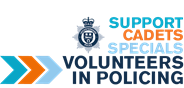 SatSunMonTueWedThursFriMorningAfternoonEveningTuesday29th November 4.30-6.30pmMansfield House Police Station, LeicesterFriday2nd December2.00-4.00pmPolice FHQEnderbyTuesday6th December4.30-6.30pmLoughborough Police StationThursday8th December4.30-6.30pmMarket Harborough Police StationThursday15th December4.30-6.30pmMelton Police Station